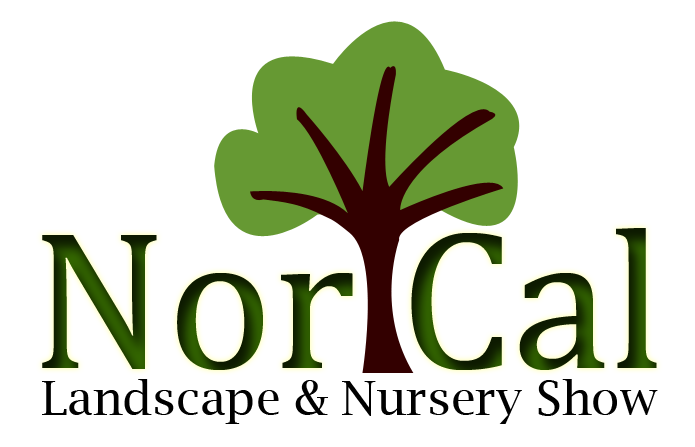 Nor Cal Landscape & Nursery Job Board ListingYou may post a job request on the Nor Cal Job Board by: Bring it with you on an 8 ½ x 11 sheet of paper to the show. Include contact information, job description or your experiences. Or take the request and payment to the Registration area on set-up or show day. One of the committee members will help you.The posting may be either for a job seeker or an employer with an available job.The cost is $10. We accept Business checks, Visa, MasterCard. Email the form & request to margoc@frontiernet.net__________________________________________________________Visa or MasterCard Number ____________________________________  Expiration ____/____		CVV _________________Email to margoc@frontiernet.net or Fax to 530-458-3192